Rio de Janeiro, 10 de dezembro de 2021Abertura da nova turma do curso de lato sensu para 2022Formulário de Oferta de Turma Baseado no Processo de Criação Nº: 030936/1999-14 Processo Nº: 242283/2021-90Coordenador: Victor Jayme Roget Rodriguez Pita; Vice-coordenador: Marcos Lopes DiasTrata-se de abertura de nova turma Curso de Especialização em Processamento de Plásticos e Borrachas para o ano de 2022 no IMA-UFRJ.Turno: Integral. Início: 05/02/2022. Término: 16/12/2023 Carga Horária: 360 hRegime: integralmente remoto até agosto; presencial a partir de agosto, dependendo da evolução dos efeitos da pandemiaNúmero de vagas: 18Nº da turma a ser oferecida: 23. Data da aprovação do relatório da turma anterior: 21/07/2021Inscrição para seleção: 13/12/2021 a 05/02/2022. Período de seleção: 31/01/2022 a 04/02/2022.Está de acordo com as RESOLUÇÕES CEPG Nº12, de 6 de novembro 2020, Nº 06 de 29 de outubro de 2021; Nº 07, de 10 DE NOVEMBRO DE 2021, que dispõe sobre o regime didático e atividades acadêmicas dos cursos de pós-graduação Stricto e Lato sensu da UFRJ durante a pandemia, a fase de adaptação do ensino remoto para o ensino presencial e o encerramento do período de excepcionalidade.Parecer  Aprovado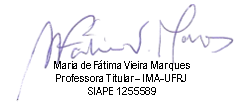 